郭彥甫 Kuo Yen-Fu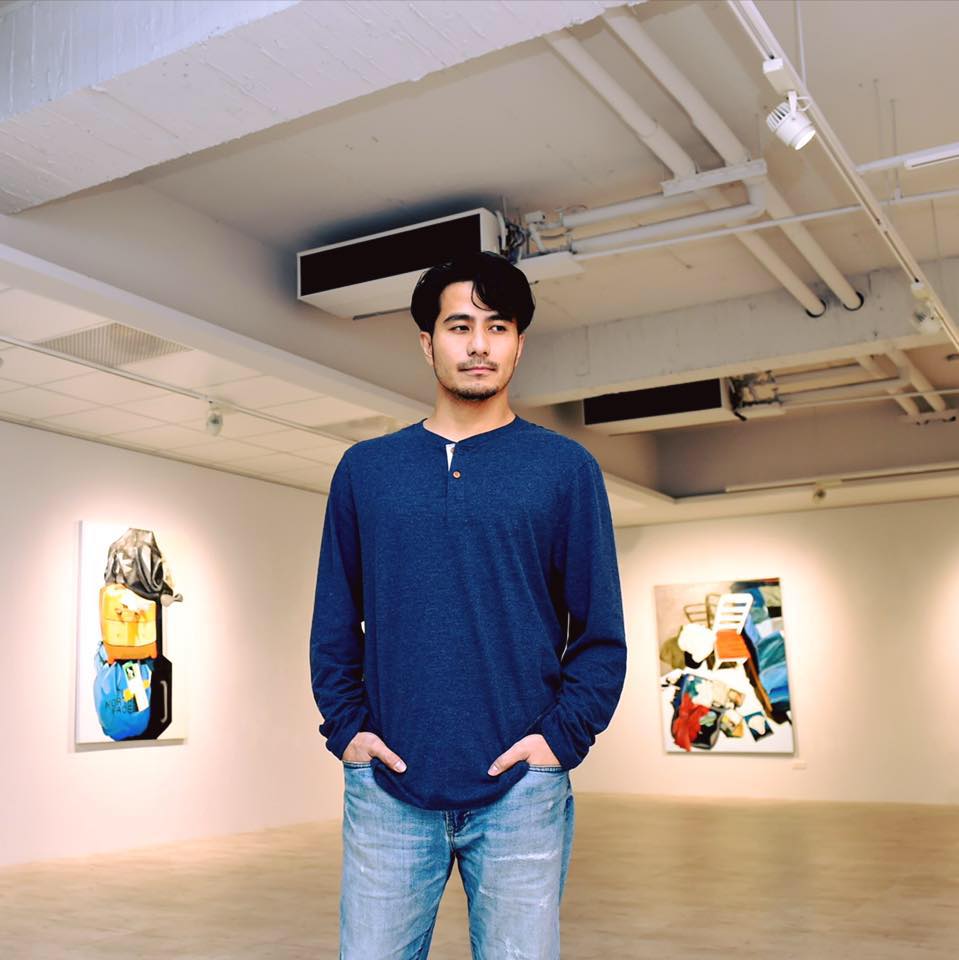 郭彥甫，1979 年出生於台灣，台北市立體育學院畢業。自幼年開始 便著迷繪畫，累積紮實的繪畫基 礎，有別於科班創作系統，藝術家 大量參照過去的生命體驗與感受， 創作大膽且自由協調的色彩以及不 受拘束的技法，不論行李箱、運動 員、影視等主題都是藝術家獨有的 生活體驗，同時也體現出年代氛圍 裡的集體記憶⋯。郭彥甫近年除積 極創作外，也固定在國內外舉辦個 展及群展，作品曾展出於中國、韓 國、美國、義大利、法國、西班牙 等地。1979生於台北，台灣教育台北市立體育學院 （陸上運動學系）個展個展2023「場上的演員」，双方藝廊，台北，臺灣2022「GAME」，SEASONS LA，洛杉磯，美國「Drawing from a hotel “File Display”」，SEASONS LA，洛杉磯，美國2021「未知傑作」，FOMOART，台北，台灣「過境練習」，屏東美術館，屏東，台灣2020「起點」，藝時代畫廊，台中，台灣2018「迴家」，宛儒畫廊，台北，台灣2017「找尋誰的行李箱」，秋刀魚藝術中心，台北，台灣2015「ZOOmIN 郭彥甫」，揚曦畫廊，台北，台灣聯展聯展2022「Mixed Gene」，Woaw Gallery，北京，中國2022「寫真－繪畫的寫實與真實」，双方藝廊，台北，台灣2021「上海021當代藝術博覽會」，葉美術，上海，中國「Breakfast America」，season_la，洛杉磯，美國2020「邁阿密art wynwood」，宛儒畫廊，邁阿密，美國2019「台北國際藝術博覽會ART TAIPEI」，宛儒畫廊，台北，台灣「藝時興起」，台北當代教育館，台北，台灣「韓國釜山國際藝術博覽會」，藝時代畫廊，釜山，韓國「義大利威尼斯雙年展GAA基金會」，宛儒畫廊，威尼斯，義大利2018「台北國際藝術博覽會ART TAIPEI」，台北世界貿易中心一館，台北，台灣「上海青年藝術博覽會」，上海世貿商城展覽館，上海，中國2016「英國倫敦藝術博覽會 London's Global Art Fair」，伊斯靈頓商業設計中心，倫敦，英國「郭彥甫x尤瑋毅 慈善公益聯展「前‧競」x「『游』戲人間」」，日帝藝術，台北，台灣出版出版2019201820152010比昨天的自己更好（凱特文化）在畫裡的世界看不見畫（畫冊）Golden對我說（圖文集）城邦出版畫話 （圖文集）布克文化作品典藏作品典藏2021慈善基金會（謙禾）2019長佳建設典藏麗明營造加拿大品牌「ROOTS」2018上海寶龍美術館館藏2017年台東美術館駐館藝術家年喜悅月子中心典藏年台東THE GAYA HOTEL活動/藝文創作活動出席活動/藝文創作活動出席2021Louis Vuitton路易威登硬箱展受邀獨家創作藝術家samsung Lifestyle TVx風格藝術家郭彥甫（廣告）2020人生哪有絕對（電視大雲時堂）2019人文講堂—轉職人生不害怕 斜槓人生更寬廣格蘭利威13年職人版（廣告）2018台灣名人堂（電視專訪）台灣金典設計獎「視覺設計類」評審bulerider「台灣青年藝術家發光計畫」評審員bluerider「藝術啊！你在哪？」講座台北經典植物園（大地母親）現場創作表演2017台東美術館駐村藝術家LEE牛仔褲指定藝術創作TLC 台北野餐日 Subway50周年藝術大使Subway 50週年U-Lay 42 Marathon台北藝術博覽會 名人導覽2016國際兒童失蹤日 創意海報比賽評審2014-台灣大哥大 創意貼圖大賽評審